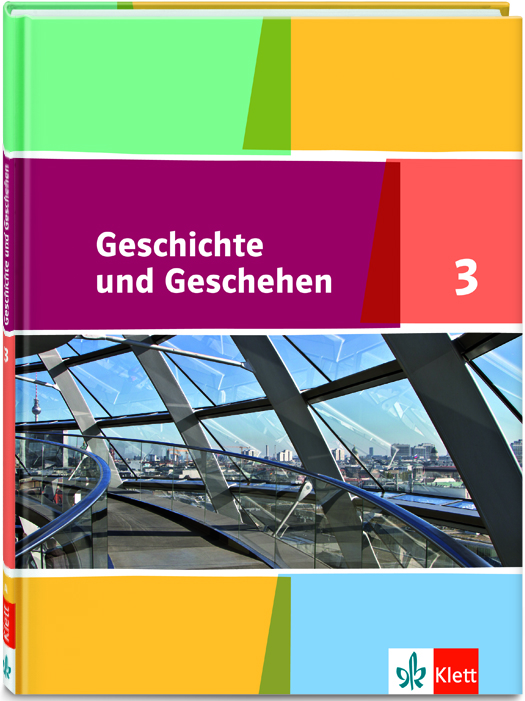 Stoffverteilungsplan Nordrhein-WestfalenStoffverteilungsplan Nordrhein-WestfalenGeschichte und GeschehenGeschichte und GeschehenSchülerband 3, Schuljahrgang 9 (978-3-12-443070-0)Schule:Kernlehrplan für das Gymnasium - Sekundarstufe I (G8) in Nordrhein-Westfalen (2007)Lehrer:Übergreifende Kompetenzerwartungen SachkompetenzDie Schülerinnen und Schülerordnen historisches Geschehen, Strukturen und Personen grobchronologisch, räumlich und sachlich/thematisch ein,  benennen Schlüsselereignisse, Personen und charakteristische Merkmale einzelner Epochen und Gesellschaften,beschreiben wesentliche Entwicklungen, Umbrüche und Kontinuitäten im Zusammenhang,  beschreiben Zusammenhänge zwischen Vergangenheit und Gegenwart unter dem Aspekt der Gemeinsamkeiten, aber auch dem der historischen Differenz (SK),  wenden grundlegende historische Fachbegriffe sachgerecht an,  wissen, dass es sich bei der Darstellung von Geschichte um eine Deutung handelt,  entwickeln Deutungen auf der Basis von Quellen und wechseln die Perspektive, sodass diese Deutungen auch den zeitgenössischen Hintergrund und 
die Sichtweisen anderer adäquat erfassen, analysieren in ersten Ansätzen historische Darstellungen und historisch begründete Orientierungsangebote. MethodenkompetenzDie Schülerinnen und Schülerformulieren Fragestellungen, entwickeln und überprüfen Hypothesen,  beschaffen selbstständig Informationen aus schulischen wie außerschulischen Medien, recherchieren in Bibliotheken und im Internet,   unterscheiden Merkmale von Materialien und schätzen den Aussagewert verschiedener Materialsorten ein,  identifizieren in Texten Informationen, die für die gestellte Frage relevant sind, benennen den Hauptgedanken eines Textes, stellen die gedanklichen 
Verknüpfungen dar und erschließen die Bedeutung eines Wortes (Schlüsselwort) oder Satzes (thematischer Kern),  wenden elementare Schritte der Interpretation von (Text-)Quellen und der Analyse von Sekundärliteratur sach- und themengerecht an,  nutzen grundlegende Arbeitsschritte zur sach- und fachgerechten Informationsentnahme und Erkenntnisgewinnung aus Bildquellen 
(incl. Karikaturen, Fotos, Plakaten), Karten, Statistiken, Verfassungsschemata und Schaubildern,  vergleichen Informationen, stellen Verbindungen zwischen ihnen her und erklären Zusammenhänge,  unterscheiden zwischen Begründung und Behauptung, Ursache und Wirkung, Voraussetzung und Folge, Wirklichkeit und Vorstellung,   erfassen unterschiedliche Perspektiven sowie kontroverse Standpunkte und geben sie zutreffend wieder,  verwenden geeignete sprachliche Mittel (z.B. Tempusstrukturen; Modi und Adverbiale) als Mittel zur Darstellung der zeitlichen Abfolge und Beziehung, 
zur Verdeutlichung zeitgenössischer Vorstellungen sowie zur sprachlichen Distanzierung von einer zitierten Aussage,  stellen historische Sachverhalte problemorientiert und adressatengerecht medial dar und präsentieren diese (z.B. Strukturbilder, Grafiken, Kurzreferate, 
ggf. auch computergestützt).Urteilskompetenzanalysieren, vergleichen, unterscheiden und gewichten in Ansätzen das Handeln von Menschen im Kontext ihrer zeitgenössischen Wertvorstellungen 
und im Spannungsfeld von Offenheit und Bedingtheit,  analysieren und beurteilen Sachverhalte im Hinblick auf Interessenbezogenheit, beabsichtigte und unbeabsichtigte Nebenfolgen sowie ideologische Implikationen, beurteilen Argumente aus historischen Deutungen kriteriengeleitet,   berücksichtigen in ihrem Urteil die historische Bedingtheit der eigenen Lebenswelt und entwickeln aus ihrem Wissen und ihren Einsichten über die 
Vergangenheit Konsequenzen für die Gegenwart,    prüfen, ob der erreichte Wissensstand als Basis für ein Urteil zureichend ist.Handlungskompetenzformulieren in Ansätzen begründete Werturteile und revidieren diese ggf. zugunsten besser begründbarer Urteile,  thematisieren Alltagshandeln in historischer Perspektive,  gestalten geschichtliche Ereignisse oder Entscheidungssituationen sachgerecht nach, wenden erlernte Methoden konkret an, formulieren Deutungen, 
bereiten sie für die Präsentation vor Öffentlichkeit auf und vertreten sie nach außen. obligatorische Inhaltefakultative InhalteÜbergreifende Kompetenzerwartungen SachkompetenzDie Schülerinnen und Schülerordnen historisches Geschehen, Strukturen und Personen grobchronologisch, räumlich und sachlich/thematisch ein,  benennen Schlüsselereignisse, Personen und charakteristische Merkmale einzelner Epochen und Gesellschaften,beschreiben wesentliche Entwicklungen, Umbrüche und Kontinuitäten im Zusammenhang,  beschreiben Zusammenhänge zwischen Vergangenheit und Gegenwart unter dem Aspekt der Gemeinsamkeiten, aber auch dem der historischen Differenz (SK),  wenden grundlegende historische Fachbegriffe sachgerecht an,  wissen, dass es sich bei der Darstellung von Geschichte um eine Deutung handelt,  entwickeln Deutungen auf der Basis von Quellen und wechseln die Perspektive, sodass diese Deutungen auch den zeitgenössischen Hintergrund und 
die Sichtweisen anderer adäquat erfassen, analysieren in ersten Ansätzen historische Darstellungen und historisch begründete Orientierungsangebote. MethodenkompetenzDie Schülerinnen und Schülerformulieren Fragestellungen, entwickeln und überprüfen Hypothesen,  beschaffen selbstständig Informationen aus schulischen wie außerschulischen Medien, recherchieren in Bibliotheken und im Internet,   unterscheiden Merkmale von Materialien und schätzen den Aussagewert verschiedener Materialsorten ein,  identifizieren in Texten Informationen, die für die gestellte Frage relevant sind, benennen den Hauptgedanken eines Textes, stellen die gedanklichen 
Verknüpfungen dar und erschließen die Bedeutung eines Wortes (Schlüsselwort) oder Satzes (thematischer Kern),  wenden elementare Schritte der Interpretation von (Text-)Quellen und der Analyse von Sekundärliteratur sach- und themengerecht an,  nutzen grundlegende Arbeitsschritte zur sach- und fachgerechten Informationsentnahme und Erkenntnisgewinnung aus Bildquellen 
(incl. Karikaturen, Fotos, Plakaten), Karten, Statistiken, Verfassungsschemata und Schaubildern,  vergleichen Informationen, stellen Verbindungen zwischen ihnen her und erklären Zusammenhänge,  unterscheiden zwischen Begründung und Behauptung, Ursache und Wirkung, Voraussetzung und Folge, Wirklichkeit und Vorstellung,   erfassen unterschiedliche Perspektiven sowie kontroverse Standpunkte und geben sie zutreffend wieder,  verwenden geeignete sprachliche Mittel (z.B. Tempusstrukturen; Modi und Adverbiale) als Mittel zur Darstellung der zeitlichen Abfolge und Beziehung, 
zur Verdeutlichung zeitgenössischer Vorstellungen sowie zur sprachlichen Distanzierung von einer zitierten Aussage,  stellen historische Sachverhalte problemorientiert und adressatengerecht medial dar und präsentieren diese (z.B. Strukturbilder, Grafiken, Kurzreferate, 
ggf. auch computergestützt).Urteilskompetenzanalysieren, vergleichen, unterscheiden und gewichten in Ansätzen das Handeln von Menschen im Kontext ihrer zeitgenössischen Wertvorstellungen 
und im Spannungsfeld von Offenheit und Bedingtheit,  analysieren und beurteilen Sachverhalte im Hinblick auf Interessenbezogenheit, beabsichtigte und unbeabsichtigte Nebenfolgen sowie ideologische Implikationen, beurteilen Argumente aus historischen Deutungen kriteriengeleitet,   berücksichtigen in ihrem Urteil die historische Bedingtheit der eigenen Lebenswelt und entwickeln aus ihrem Wissen und ihren Einsichten über die 
Vergangenheit Konsequenzen für die Gegenwart,    prüfen, ob der erreichte Wissensstand als Basis für ein Urteil zureichend ist.Handlungskompetenzformulieren in Ansätzen begründete Werturteile und revidieren diese ggf. zugunsten besser begründbarer Urteile,  thematisieren Alltagshandeln in historischer Perspektive,  gestalten geschichtliche Ereignisse oder Entscheidungssituationen sachgerecht nach, wenden erlernte Methoden konkret an, formulieren Deutungen, 
bereiten sie für die Präsentation vor Öffentlichkeit auf und vertreten sie nach außen. obligatorische Inhaltefakultative InhalteÜbergreifende Kompetenzerwartungen SachkompetenzDie Schülerinnen und Schülerordnen historisches Geschehen, Strukturen und Personen grobchronologisch, räumlich und sachlich/thematisch ein,  benennen Schlüsselereignisse, Personen und charakteristische Merkmale einzelner Epochen und Gesellschaften,beschreiben wesentliche Entwicklungen, Umbrüche und Kontinuitäten im Zusammenhang,  beschreiben Zusammenhänge zwischen Vergangenheit und Gegenwart unter dem Aspekt der Gemeinsamkeiten, aber auch dem der historischen Differenz (SK),  wenden grundlegende historische Fachbegriffe sachgerecht an,  wissen, dass es sich bei der Darstellung von Geschichte um eine Deutung handelt,  entwickeln Deutungen auf der Basis von Quellen und wechseln die Perspektive, sodass diese Deutungen auch den zeitgenössischen Hintergrund und 
die Sichtweisen anderer adäquat erfassen, analysieren in ersten Ansätzen historische Darstellungen und historisch begründete Orientierungsangebote. MethodenkompetenzDie Schülerinnen und Schülerformulieren Fragestellungen, entwickeln und überprüfen Hypothesen,  beschaffen selbstständig Informationen aus schulischen wie außerschulischen Medien, recherchieren in Bibliotheken und im Internet,   unterscheiden Merkmale von Materialien und schätzen den Aussagewert verschiedener Materialsorten ein,  identifizieren in Texten Informationen, die für die gestellte Frage relevant sind, benennen den Hauptgedanken eines Textes, stellen die gedanklichen 
Verknüpfungen dar und erschließen die Bedeutung eines Wortes (Schlüsselwort) oder Satzes (thematischer Kern),  wenden elementare Schritte der Interpretation von (Text-)Quellen und der Analyse von Sekundärliteratur sach- und themengerecht an,  nutzen grundlegende Arbeitsschritte zur sach- und fachgerechten Informationsentnahme und Erkenntnisgewinnung aus Bildquellen 
(incl. Karikaturen, Fotos, Plakaten), Karten, Statistiken, Verfassungsschemata und Schaubildern,  vergleichen Informationen, stellen Verbindungen zwischen ihnen her und erklären Zusammenhänge,  unterscheiden zwischen Begründung und Behauptung, Ursache und Wirkung, Voraussetzung und Folge, Wirklichkeit und Vorstellung,   erfassen unterschiedliche Perspektiven sowie kontroverse Standpunkte und geben sie zutreffend wieder,  verwenden geeignete sprachliche Mittel (z.B. Tempusstrukturen; Modi und Adverbiale) als Mittel zur Darstellung der zeitlichen Abfolge und Beziehung, 
zur Verdeutlichung zeitgenössischer Vorstellungen sowie zur sprachlichen Distanzierung von einer zitierten Aussage,  stellen historische Sachverhalte problemorientiert und adressatengerecht medial dar und präsentieren diese (z.B. Strukturbilder, Grafiken, Kurzreferate, 
ggf. auch computergestützt).Urteilskompetenzanalysieren, vergleichen, unterscheiden und gewichten in Ansätzen das Handeln von Menschen im Kontext ihrer zeitgenössischen Wertvorstellungen 
und im Spannungsfeld von Offenheit und Bedingtheit,  analysieren und beurteilen Sachverhalte im Hinblick auf Interessenbezogenheit, beabsichtigte und unbeabsichtigte Nebenfolgen sowie ideologische Implikationen, beurteilen Argumente aus historischen Deutungen kriteriengeleitet,   berücksichtigen in ihrem Urteil die historische Bedingtheit der eigenen Lebenswelt und entwickeln aus ihrem Wissen und ihren Einsichten über die 
Vergangenheit Konsequenzen für die Gegenwart,    prüfen, ob der erreichte Wissensstand als Basis für ein Urteil zureichend ist.Handlungskompetenzformulieren in Ansätzen begründete Werturteile und revidieren diese ggf. zugunsten besser begründbarer Urteile,  thematisieren Alltagshandeln in historischer Perspektive,  gestalten geschichtliche Ereignisse oder Entscheidungssituationen sachgerecht nach, wenden erlernte Methoden konkret an, formulieren Deutungen, 
bereiten sie für die Präsentation vor Öffentlichkeit auf und vertreten sie nach außen. obligatorische Inhaltefakultative InhalteÜbergreifende Kompetenzerwartungen SachkompetenzDie Schülerinnen und Schülerordnen historisches Geschehen, Strukturen und Personen grobchronologisch, räumlich und sachlich/thematisch ein,  benennen Schlüsselereignisse, Personen und charakteristische Merkmale einzelner Epochen und Gesellschaften,beschreiben wesentliche Entwicklungen, Umbrüche und Kontinuitäten im Zusammenhang,  beschreiben Zusammenhänge zwischen Vergangenheit und Gegenwart unter dem Aspekt der Gemeinsamkeiten, aber auch dem der historischen Differenz (SK),  wenden grundlegende historische Fachbegriffe sachgerecht an,  wissen, dass es sich bei der Darstellung von Geschichte um eine Deutung handelt,  entwickeln Deutungen auf der Basis von Quellen und wechseln die Perspektive, sodass diese Deutungen auch den zeitgenössischen Hintergrund und 
die Sichtweisen anderer adäquat erfassen, analysieren in ersten Ansätzen historische Darstellungen und historisch begründete Orientierungsangebote. MethodenkompetenzDie Schülerinnen und Schülerformulieren Fragestellungen, entwickeln und überprüfen Hypothesen,  beschaffen selbstständig Informationen aus schulischen wie außerschulischen Medien, recherchieren in Bibliotheken und im Internet,   unterscheiden Merkmale von Materialien und schätzen den Aussagewert verschiedener Materialsorten ein,  identifizieren in Texten Informationen, die für die gestellte Frage relevant sind, benennen den Hauptgedanken eines Textes, stellen die gedanklichen 
Verknüpfungen dar und erschließen die Bedeutung eines Wortes (Schlüsselwort) oder Satzes (thematischer Kern),  wenden elementare Schritte der Interpretation von (Text-)Quellen und der Analyse von Sekundärliteratur sach- und themengerecht an,  nutzen grundlegende Arbeitsschritte zur sach- und fachgerechten Informationsentnahme und Erkenntnisgewinnung aus Bildquellen 
(incl. Karikaturen, Fotos, Plakaten), Karten, Statistiken, Verfassungsschemata und Schaubildern,  vergleichen Informationen, stellen Verbindungen zwischen ihnen her und erklären Zusammenhänge,  unterscheiden zwischen Begründung und Behauptung, Ursache und Wirkung, Voraussetzung und Folge, Wirklichkeit und Vorstellung,   erfassen unterschiedliche Perspektiven sowie kontroverse Standpunkte und geben sie zutreffend wieder,  verwenden geeignete sprachliche Mittel (z.B. Tempusstrukturen; Modi und Adverbiale) als Mittel zur Darstellung der zeitlichen Abfolge und Beziehung, 
zur Verdeutlichung zeitgenössischer Vorstellungen sowie zur sprachlichen Distanzierung von einer zitierten Aussage,  stellen historische Sachverhalte problemorientiert und adressatengerecht medial dar und präsentieren diese (z.B. Strukturbilder, Grafiken, Kurzreferate, 
ggf. auch computergestützt).Urteilskompetenzanalysieren, vergleichen, unterscheiden und gewichten in Ansätzen das Handeln von Menschen im Kontext ihrer zeitgenössischen Wertvorstellungen 
und im Spannungsfeld von Offenheit und Bedingtheit,  analysieren und beurteilen Sachverhalte im Hinblick auf Interessenbezogenheit, beabsichtigte und unbeabsichtigte Nebenfolgen sowie ideologische Implikationen, beurteilen Argumente aus historischen Deutungen kriteriengeleitet,   berücksichtigen in ihrem Urteil die historische Bedingtheit der eigenen Lebenswelt und entwickeln aus ihrem Wissen und ihren Einsichten über die 
Vergangenheit Konsequenzen für die Gegenwart,    prüfen, ob der erreichte Wissensstand als Basis für ein Urteil zureichend ist.Handlungskompetenzformulieren in Ansätzen begründete Werturteile und revidieren diese ggf. zugunsten besser begründbarer Urteile,  thematisieren Alltagshandeln in historischer Perspektive,  gestalten geschichtliche Ereignisse oder Entscheidungssituationen sachgerecht nach, wenden erlernte Methoden konkret an, formulieren Deutungen, 
bereiten sie für die Präsentation vor Öffentlichkeit auf und vertreten sie nach außen. obligatorische Inhaltefakultative InhalteKernlehrplan 
Inhaltsfelder und SchwerpunkteGeschichte und GeschehenMethodische Elemente Mein Unterrichtsplan9. Inhaltsfeld: 
Neue weltpolitische Koordinaten1 Vom Zarenreich zur Sowjetunion, S. 10–31Russland: 
Revolution 1917 und Stalinismus  Übermächtige Herrscher – ohnmächtige Untertanen? Die Herrschaft der Zaren, S. 12–15Russland: 
Revolution 1917 und Stalinismus  „Alle Macht den Sowjets“? – Die Russische Revolution 1917, S. 16–19Russland: 
Revolution 1917 und Stalinismus  Kompetenztraining: 
Ein Referat halten, S. 20–21Russland: 
Revolution 1917 und Stalinismus  Die Diktatur der Bolschewiki, S. 22–25Russland: 
Revolution 1917 und Stalinismus  Die Herrschaft Stalins – eine Terrorherrschaft?, S. 26–29Russland: 
Revolution 1917 und Stalinismus  Wiederholen und Anwenden, S. 30–319. Inhaltsfeld: 
Neue weltpolitische Koordinaten2 Der Aufstieg der USA zur Weltmacht, S. 32–55USA: Aufstieg zur Weltmacht  Wie wurden die USA zur Großmacht?, S. 34–39USA: Aufstieg zur Weltmacht  Kompetenztraining: 
Sach- und Werturteile formulieren, S. 40–41USA: Aufstieg zur Weltmacht  Über die Grenzen hinaus, S. 42–45USA: Aufstieg zur Weltmacht   Vom Boom zur Krise, S. 46–49USA: Aufstieg zur Weltmacht  Wie gelang der Aufstieg zur Weltmacht Nummer 1?, 
S. 50–53USA: Aufstieg zur Weltmacht  Wiederholen und Anwenden, S. 54–510. Inhaltsfeld: 
Nationalsozialismus und 
Zweiter Weltkrieg  3 Die Weimarer Republik: 
zwischen Erfolg und Scheitern, S. 56–91Die Zerstörung der Weimarer Republik Frieden durch Revolution?, S. 58–61Die Zerstörung der Weimarer Republik Kompetenztraining: 
Politische Plakate untersuchen, S. 62–63Die Zerstörung der Weimarer Republik Kompetenztraining 
An Stationen lernen, S. 64–65Die Zerstörung der Weimarer Republik Pariser Friedenskonferenz – ein Neuanfang?, S. 66–69Die Zerstörung der Weimarer Republik Republik ohne Demokraten?, S. 70–73Die Zerstörung der Weimarer Republik Krisenjahr 1923 – Zusammenarbeit mit Gegnern?, 
S. 74–77Die Zerstörung der Weimarer Republik Fortschritt im Alltag?, S. 78–81Die Zerstörung der Weimarer Republik Wirtschaft auf Erfolgskurs?, S. 82–83Die Zerstörung der Weimarer Republik Die Republik am Ende: Scheitern oder Zerstörung?, 
S. 84–89Die Zerstörung der Weimarer Republik Wiederholen und Anwenden, S. 90–9110. Inhaltsfeld: 
Nationalsozialismus und 
Zweiter Weltkrieg  4 Nationalsozialismus und Zweiter Weltkrieg, 
S. 92–151Das nationalsozialistische Herrschaftssystem; Individuen und 
Gruppen zwischen Anpassung und Widerstand  Entrechtung, Verfolgung und 
Ermordung europäischer Juden, 
Sinti  und Roma, Andersdenkender zwischen 1933 und 1945  VernichtungskriegNationalsozialisten an der Macht – wie wurde die 
Demokratie zerstört?, S. 94–99Das nationalsozialistische Herrschaftssystem; Individuen und 
Gruppen zwischen Anpassung und Widerstand  Entrechtung, Verfolgung und 
Ermordung europäischer Juden, 
Sinti  und Roma, Andersdenkender zwischen 1933 und 1945  VernichtungskriegWorauf gründete die NS-Weltanschauung?, S. 100–103Das nationalsozialistische Herrschaftssystem; Individuen und 
Gruppen zwischen Anpassung und Widerstand  Entrechtung, Verfolgung und 
Ermordung europäischer Juden, 
Sinti  und Roma, Andersdenkender zwischen 1933 und 1945  VernichtungskriegPropaganda im NS-Staat, S. 104–105Das nationalsozialistische Herrschaftssystem; Individuen und 
Gruppen zwischen Anpassung und Widerstand  Entrechtung, Verfolgung und 
Ermordung europäischer Juden, 
Sinti  und Roma, Andersdenkender zwischen 1933 und 1945  VernichtungskriegJugend unter dem Hakenkreuz – Erziehung für das 
Regime?, S. 106–109Das nationalsozialistische Herrschaftssystem; Individuen und 
Gruppen zwischen Anpassung und Widerstand  Entrechtung, Verfolgung und 
Ermordung europäischer Juden, 
Sinti  und Roma, Andersdenkender zwischen 1933 und 1945  VernichtungskriegAusgegrenzt, unterdrückt, verfolgt – wer stand außerhalb der „Volksgemeinschaft“?, 
S. 110–113Das nationalsozialistische Herrschaftssystem; Individuen und 
Gruppen zwischen Anpassung und Widerstand  Entrechtung, Verfolgung und 
Ermordung europäischer Juden, 
Sinti  und Roma, Andersdenkender zwischen 1933 und 1945  VernichtungskriegZwischen Anpassung und Zustimmung – oder: 
Warum machten so viele mit?, S. 114–117Das nationalsozialistische Herrschaftssystem; Individuen und 
Gruppen zwischen Anpassung und Widerstand  Entrechtung, Verfolgung und 
Ermordung europäischer Juden, 
Sinti  und Roma, Andersdenkender zwischen 1933 und 1945  Vernichtungskrieg„Erfolge“ der Nationalsozialisten – was steckt dahinter?, S. 118–119Das nationalsozialistische Herrschaftssystem; Individuen und 
Gruppen zwischen Anpassung und Widerstand  Entrechtung, Verfolgung und 
Ermordung europäischer Juden, 
Sinti  und Roma, Andersdenkender zwischen 1933 und 1945  VernichtungskriegFrieden heucheln, für den Krieg rüsten – die Außenpolitik der Nationalsozialisten, S. 120–123 Das nationalsozialistische Herrschaftssystem; Individuen und 
Gruppen zwischen Anpassung und Widerstand  Entrechtung, Verfolgung und 
Ermordung europäischer Juden, 
Sinti  und Roma, Andersdenkender zwischen 1933 und 1945  VernichtungskriegKompetenztraining: 
TV-Dokumentationen auswerten, S. 124–125Das nationalsozialistische Herrschaftssystem; Individuen und 
Gruppen zwischen Anpassung und Widerstand  Entrechtung, Verfolgung und 
Ermordung europäischer Juden, 
Sinti  und Roma, Andersdenkender zwischen 1933 und 1945  VernichtungskriegDer deutsche Vernichtungskrieg in Europa, S. 126–131Das nationalsozialistische Herrschaftssystem; Individuen und 
Gruppen zwischen Anpassung und Widerstand  Entrechtung, Verfolgung und 
Ermordung europäischer Juden, 
Sinti  und Roma, Andersdenkender zwischen 1933 und 1945  VernichtungskriegDer Völkermord an den europäischen Juden und den Sinti und Roma, S. 132–137Das nationalsozialistische Herrschaftssystem; Individuen und 
Gruppen zwischen Anpassung und Widerstand  Entrechtung, Verfolgung und 
Ermordung europäischer Juden, 
Sinti  und Roma, Andersdenkender zwischen 1933 und 1945  VernichtungskriegDie deutsche Bevölkerung und der Holocaust: 
Nichts gewusst?, S.138–139Das nationalsozialistische Herrschaftssystem; Individuen und 
Gruppen zwischen Anpassung und Widerstand  Entrechtung, Verfolgung und 
Ermordung europäischer Juden, 
Sinti  und Roma, Andersdenkender zwischen 1933 und 1945  VernichtungskriegGeschichte begegnen: Die Steinwache – einst Zentrale des Terrors, heute Ort des Gedenkens, S. 140–141Das nationalsozialistische Herrschaftssystem; Individuen und 
Gruppen zwischen Anpassung und Widerstand  Entrechtung, Verfolgung und 
Ermordung europäischer Juden, 
Sinti  und Roma, Andersdenkender zwischen 1933 und 1945  VernichtungskriegWer leistete Widerstand?, S.142–145Das nationalsozialistische Herrschaftssystem; Individuen und 
Gruppen zwischen Anpassung und Widerstand  Entrechtung, Verfolgung und 
Ermordung europäischer Juden, 
Sinti  und Roma, Andersdenkender zwischen 1933 und 1945  VernichtungskriegVon der Kriegswende zur Kapitulation – 
Befreiung oder Niederlage?, S. 146–149Das nationalsozialistische Herrschaftssystem; Individuen und 
Gruppen zwischen Anpassung und Widerstand  Entrechtung, Verfolgung und 
Ermordung europäischer Juden, 
Sinti  und Roma, Andersdenkender zwischen 1933 und 1945  VernichtungskriegWiederholen und Anwenden, S. 150–15111. Inhaltsfeld: 
Neuordnungen der Welt und 
Situation Deutschlands  5 Deutschland nach 1945, S. 152–223Flucht und Vertreibung im 
europäischen Kontext  Gründung der Bundesrepublik, 
Westintegration, deutsche Teilung  Zusammenbruch des kommunistischen Systems, deutsche Einheit  Deutschland 1945 – die „Stunde Null“?, S. 154–157Flucht und Vertreibung im 
europäischen Kontext  Gründung der Bundesrepublik, 
Westintegration, deutsche Teilung  Zusammenbruch des kommunistischen Systems, deutsche Einheit  Die Potsdamer Konferenz – Neuordnung Deutschlands?, S. 158–159 Flucht und Vertreibung im 
europäischen Kontext  Gründung der Bundesrepublik, 
Westintegration, deutsche Teilung  Zusammenbruch des kommunistischen Systems, deutsche Einheit  Flucht und Vertreibung, S. 160–163 Flucht und Vertreibung im 
europäischen Kontext  Gründung der Bundesrepublik, 
Westintegration, deutsche Teilung  Zusammenbruch des kommunistischen Systems, deutsche Einheit  Geschichte begegnen: 
Flucht, Vertreibung, Erinnerung, S. 164–165 Flucht und Vertreibung im 
europäischen Kontext  Gründung der Bundesrepublik, 
Westintegration, deutsche Teilung  Zusammenbruch des kommunistischen Systems, deutsche Einheit  Neubeginn? Entnazifizierung und Demokratie, 
S. 166–171 Flucht und Vertreibung im 
europäischen Kontext  Gründung der Bundesrepublik, 
Westintegration, deutsche Teilung  Zusammenbruch des kommunistischen Systems, deutsche Einheit  Not und Hoffnung: die Nachkriegswirtschaft, S. 172–175Flucht und Vertreibung im 
europäischen Kontext  Gründung der Bundesrepublik, 
Westintegration, deutsche Teilung  Zusammenbruch des kommunistischen Systems, deutsche Einheit  Verzicht auf die Einheit? Bundesrepublik und DDR, 
S. 176–179 Flucht und Vertreibung im 
europäischen Kontext  Gründung der Bundesrepublik, 
Westintegration, deutsche Teilung  Zusammenbruch des kommunistischen Systems, deutsche Einheit  Herrschaft im geteilten Deutschland, S. 180–183Flucht und Vertreibung im 
europäischen Kontext  Gründung der Bundesrepublik, 
Westintegration, deutsche Teilung  Zusammenbruch des kommunistischen Systems, deutsche Einheit  Außenpolitik in engen Grenzen, S. 184–187 Flucht und Vertreibung im 
europäischen Kontext  Gründung der Bundesrepublik, 
Westintegration, deutsche Teilung  Zusammenbruch des kommunistischen Systems, deutsche Einheit  Schwierige deutsch-deutsche Beziehungen, S. 188–193 Flucht und Vertreibung im 
europäischen Kontext  Gründung der Bundesrepublik, 
Westintegration, deutsche Teilung  Zusammenbruch des kommunistischen Systems, deutsche Einheit  Wirtschaft zwischen Markt und Plan, S. 194–199 Flucht und Vertreibung im 
europäischen Kontext  Gründung der Bundesrepublik, 
Westintegration, deutsche Teilung  Zusammenbruch des kommunistischen Systems, deutsche Einheit  Die Gesellschaft verändert sich, S. 200–205Flucht und Vertreibung im 
europäischen Kontext  Gründung der Bundesrepublik, 
Westintegration, deutsche Teilung  Zusammenbruch des kommunistischen Systems, deutsche Einheit  Kompetenztraining: 
Zeitzeugen befragen, 
S. 206–207Flucht und Vertreibung im 
europäischen Kontext  Gründung der Bundesrepublik, 
Westintegration, deutsche Teilung  Zusammenbruch des kommunistischen Systems, deutsche Einheit  Vergangenheit, die nie vergeht, S. 208–211 Flucht und Vertreibung im 
europäischen Kontext  Gründung der Bundesrepublik, 
Westintegration, deutsche Teilung  Zusammenbruch des kommunistischen Systems, deutsche Einheit  Von der friedlichen Revolution zur Wiedervereinigung, 
S. 212–217 Flucht und Vertreibung im 
europäischen Kontext  Gründung der Bundesrepublik, 
Westintegration, deutsche Teilung  Zusammenbruch des kommunistischen Systems, deutsche Einheit  Der lange Weg zur Einheit, S. 218–221Flucht und Vertreibung im 
europäischen Kontext  Gründung der Bundesrepublik, 
Westintegration, deutsche Teilung  Zusammenbruch des kommunistischen Systems, deutsche Einheit  Wiederholen und Anwenden, S. 222–22311. Inhaltsfeld: 
Neuordnungen der Welt und 
Situation Deutschlands  6 Kalter Krieg – Der Ost-West-Konflikt 1945–1991, 
S. 224–255Aufteilung der Welt in „Blöcke“ mit unterschiedlichen Wirtschafts- und Gesellschaftssystemen  Die Entstehung des Kalten Krieges: Warum wurden aus Verbündeten Feinde?, S. 226–229 Aufteilung der Welt in „Blöcke“ mit unterschiedlichen Wirtschafts- und Gesellschaftssystemen  Die Zweiteilung der Welt – wie konnte der Konflikt global werden?, S. 230–233Aufteilung der Welt in „Blöcke“ mit unterschiedlichen Wirtschafts- und Gesellschaftssystemen  Aufstände im Ostblock – Chance für den Westen?, 
S. 234–235Aufteilung der Welt in „Blöcke“ mit unterschiedlichen Wirtschafts- und Gesellschaftssystemen  Kuba und Vietnam – „heiße“ Schauplätze im Kalten Krieg?, S. 236–239Aufteilung der Welt in „Blöcke“ mit unterschiedlichen Wirtschafts- und Gesellschaftssystemen  Kompetenztraining: 
Historische Spielfilme untersuchen, S. 240–241Aufteilung der Welt in „Blöcke“ mit unterschiedlichen Wirtschafts- und Gesellschaftssystemen  „Gleichgewicht des Schreckens“ und Entspannungs-politik, S. 242–245 Aufteilung der Welt in „Blöcke“ mit unterschiedlichen Wirtschafts- und Gesellschaftssystemen  Der zweite Kalte Krieg, S. 246–249Aufteilung der Welt in „Blöcke“ mit unterschiedlichen Wirtschafts- und Gesellschaftssystemen  Das Ende des Kalten Krieges – ein Sieg des Westens?, S. 250–253 Aufteilung der Welt in „Blöcke“ mit unterschiedlichen Wirtschafts- und Gesellschaftssystemen  Wiederholen und Anwenden, S. 254–25511. Inhaltsfeld: Neuordnungen der Welt und 
Situation Deutschlands  7 Die Welt nach 1990, S. 256–283Transnationale Kooperation: 
Europäische Einigung und Vereinte Nationen 12. Inhaltsfeld: 
Was Menschen früher voneinander wussten und heute voneinander wissen  Selbst- und Fremdbild in historischer Perspektive  Eine sicherere Welt? Globale Entwicklungen nach dem Ende des Kalten Krieges, S. 258–261Transnationale Kooperation: 
Europäische Einigung und Vereinte Nationen 12. Inhaltsfeld: 
Was Menschen früher voneinander wussten und heute voneinander wissen  Selbst- und Fremdbild in historischer Perspektive  Gemeinsam die Welt besser gestalten – die Vereinten Nationen, S. 262–265 Transnationale Kooperation: 
Europäische Einigung und Vereinte Nationen 12. Inhaltsfeld: 
Was Menschen früher voneinander wussten und heute voneinander wissen  Selbst- und Fremdbild in historischer Perspektive  Was bewirkt die UNO wirklich?, S. 266–269Transnationale Kooperation: 
Europäische Einigung und Vereinte Nationen 12. Inhaltsfeld: 
Was Menschen früher voneinander wussten und heute voneinander wissen  Selbst- und Fremdbild in historischer Perspektive  Lernen aus der Geschichte – die Europäische Union, 
S. 270–273Transnationale Kooperation: 
Europäische Einigung und Vereinte Nationen 12. Inhaltsfeld: 
Was Menschen früher voneinander wussten und heute voneinander wissen  Selbst- und Fremdbild in historischer Perspektive  Anfang vom Ende einer Idee? Neue Krisen bedrohen Europa, S. 274–277Transnationale Kooperation: 
Europäische Einigung und Vereinte Nationen 12. Inhaltsfeld: 
Was Menschen früher voneinander wussten und heute voneinander wissen  Selbst- und Fremdbild in historischer Perspektive  Was wissen wir von China, was wissen die Chinesen von uns?, S. 278–281 Transnationale Kooperation: 
Europäische Einigung und Vereinte Nationen 12. Inhaltsfeld: 
Was Menschen früher voneinander wussten und heute voneinander wissen  Selbst- und Fremdbild in historischer Perspektive  Wiederholen und Anwenden, S. 282–283